Prosjekttittel, prosjektleder og institusjon vil bli benyttet til offentlig formidling og administrasjon		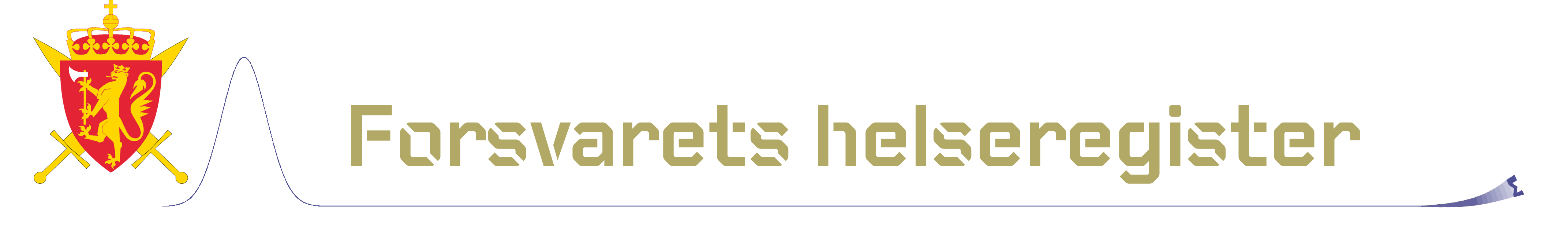 S7 Søknad om utlevering av helseopplysninger til forskningSøknadsskjemaet benyttes til søknader om utlevering av helseopplysninger til forskning og andre formål. Ved utlevering av statistikk for offentlig planlegging, rapportering, kvalitetssikring eller overvåkning, skal skjema S8 benyttes. Skjemaet skal sendes til datatilgang@forsvaretshelseregister.noAdministrativ informasjon (fylles ut av saksbehandler hos FHR)Administrativ informasjon (fylles ut av saksbehandler hos FHR)Administrativ informasjon (fylles ut av saksbehandler hos FHR)Administrativ informasjon (fylles ut av saksbehandler hos FHR)SaksnummerDato mottattDato sendt til koblingDato utlevert1. Prosjekttittel1. Prosjekttittel1. Prosjekttittel1. Prosjekttittel1. Prosjekttittel1. Prosjekttittel1. Prosjekttittel1. Prosjekttittel1. Prosjekttittel1. Prosjekttittel1. ProsjekttittelTittel:      Tittel:      Tittel:      Tittel:      Tittel:      Tittel:      Tittel:      Tittel:      Tittel:      Tittel:      Tittel:      2. Søker (prosjektleder)2. Søker (prosjektleder)2. Søker (prosjektleder)2. Søker (prosjektleder)2. Søker (prosjektleder)2. Søker (prosjektleder)2. Søker (prosjektleder)2. Søker (prosjektleder)2. Søker (prosjektleder)2. Søker (prosjektleder)2. Søker (prosjektleder)Navn:      Navn:      Navn:      Navn:      Navn:      Navn:      Navn:      Navn:      Stilling / akademisk grad:      Stilling / akademisk grad:      Stilling / akademisk grad:      Institusjon:      Institusjon:      Institusjon:      Institusjon:      Institusjon:      Institusjon:      Institusjon:      Institusjon:      Institusjon:      Institusjon:      Institusjon:      Arbeidssted (institusjon/avdeling):      Arbeidssted (institusjon/avdeling):      Arbeidssted (institusjon/avdeling):      Arbeidssted (institusjon/avdeling):      Arbeidssted (institusjon/avdeling):      Arbeidssted (institusjon/avdeling):      Arbeidssted (institusjon/avdeling):      Arbeidssted (institusjon/avdeling):      Arbeidssted (institusjon/avdeling):      Arbeidssted (institusjon/avdeling):      Arbeidssted (institusjon/avdeling):      Adresse, arbeidssted:      Adresse, arbeidssted:      Adresse, arbeidssted:      Adresse, arbeidssted:      Adresse, arbeidssted:      Adresse, arbeidssted:      Adresse, arbeidssted:      Postnr.:      Postnr.:      Postnr.:      Poststed:      :      :      Telefaks:      Telefaks:      Mobil:      Mobil:      Mobil:      E-postadresse:      E-postadresse:      E-postadresse:      E-postadresse:      3. Andre medarbeidere som skal ha tilgang til dataene3. Andre medarbeidere som skal ha tilgang til dataene3. Andre medarbeidere som skal ha tilgang til dataene3. Andre medarbeidere som skal ha tilgang til dataene3. Andre medarbeidere som skal ha tilgang til dataene3. Andre medarbeidere som skal ha tilgang til dataene3. Andre medarbeidere som skal ha tilgang til dataene3. Andre medarbeidere som skal ha tilgang til dataene3. Andre medarbeidere som skal ha tilgang til dataene3. Andre medarbeidere som skal ha tilgang til dataene3. Andre medarbeidere som skal ha tilgang til dataeneNavnStillingStillingInstitusjonInstitusjonTelefonE-postadresse  E-postadresse  E-postadresse  6. Vurdering/godkjenning fra andre instanser6. Vurdering/godkjenning fra andre instanserA) Er prosjektet fremleggingspliktig for Regional komité for medisinsk og helsefaglig forskingsetikk (REK)?Ja, en kopi av søknaden og REKs godkjenning er vedlagt.Ja, en kopi av søknaden og REKs godkjenning vil bli ettersendt.Nei, prosjektet er ikke fremleggingspliktig.B) Er det nødvendig å søke REK om dispensasjon fra taushetsplikten for å få tilgang til data?Ja, en kopi av søknaden og dispensasjonen er vedlagt.Ja, en kopi av søknaden og dispensasjonen vil bli ettersendt.Nei, prosjektet trenger ikke dispensasjon.C) Er det nødvendig med andre tillatelser? (f.eks. fra Kreftregisteret, NAV, SSB, Skattedirektoratet eller andre dataeiere)Ja (vennligst angi hvem, og vedlegg kopi av tillatelsen).Nei4. Prosjektbeskrivelse (vennligst legg ved fullstendig protokoll)4. Prosjektbeskrivelse (vennligst legg ved fullstendig protokoll)A) Formål og problemstillinger:B) Planlagte artikler:C) Fremdriftsplan:Prosjektstart (dd.mm.åååå):      Prosjektslutt (dd.mm.åååå):      Kommentar:      5. Annen informasjon5. Annen informasjon7. Datasett som ønskes utlevert7. Datasett som ønskes utlevertA) Beskriv data som ønskes utlevert fra FHRA) Beskriv data som ønskes utlevert fra FHRBeskriv utvalget av personell som skal inngå:	Beskriv utvalget av personell som skal inngå:	Beskriv hvilke variabler som skal inngå: Beskriv hvilke variabler som skal inngå: B) Kobling til andre datakilder:Beskriv hvilke data som planlegges koblet til FHR dataC) Angi hvem som skal stå for koblingenInstitusjon:      Kontaktperson:      Telefon:      E-post:      8. Ønsket utleveringsformat og medium8. Ønsket utleveringsformat og mediumKryss av for hvordan filen ønskes utlevert:Filformat.csv (kan åpnes i de fleste programmer).sav (SPSS)MediumE-post - passord beskyttet fil på FIS-basis begrenset (militært)E-post - passord beskyttet fil på sivilt nett.  MinnepinneAndre ønsker:      9. Vedlegg9. VedleggObligatoriske vedlegg: - Prosjektbeskrivelse- Godkjenninger (Ved REK godkjenning skal også REK-søknad vedlegges)- Informasjonsskriv/samtykkeerklæring (om aktuelt)10. Søknadsdato og underskrift søker10. Søknadsdato og underskrift søkerSøknadsdato: 11. Godkjent dato og underskrift registeransvarlig11. Godkjent dato og underskrift registeransvarligGodkjent dato: 